Woodturning tools for sale by owner. Must be a paid member of the Quinte Woodturners Guild to post items.Item name: Full description: Contact info: Total cost: Is shipping available: Cost of shipping: Posted date: Ad removal date if not sold: Photos.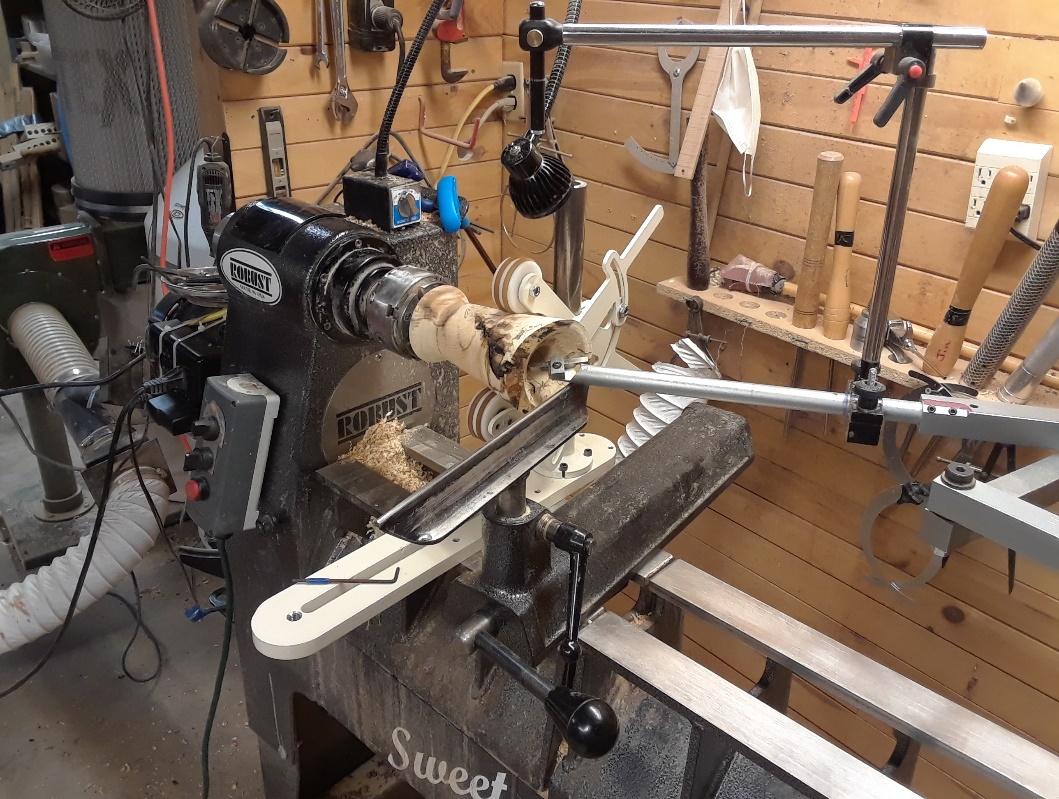 